1. Внести в распоряжение администрации муниципального района «Печора» от 29.11.2019 № 1532/1-р «О контрактной службе в администрации МР «Печора» следующие изменения:        1.1 Пункт 4 распоряжения изложить в следующей редакции:«4. Руководителем контрактной службы назначить заместителя руководителя администрации – Канищева Андрея Юрьевича».2. Признать утратившим силу распоряжение администрации муниципального района «Печора» от 21.08.2020 № 675-р «О внесении изменений в распоряжение администрации МР «Печора» от 29.11.2019        № 1532/1-р «О контрактной службе в администрации МР «Печора».3. Настоящее распоряжение вступает в силу со дня принятия и подлежит размещению на официальном сайте администрации муниципального района «Печора».И. о. главы муниципального района - 
руководителя администрации                                                               В.А. СеровАДМИНИСТРАЦИЯ МУНИЦИПАЛЬНОГО РАЙОНА «ПЕЧОРА»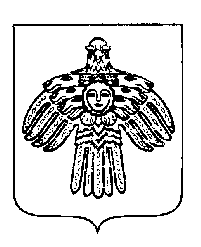 «ПЕЧОРА»  МУНИЦИПАЛЬНÖЙ  РАЙОНСААДМИНИСТРАЦИЯ РАСПОРЯЖЕНИЕТШÖКТÖМРАСПОРЯЖЕНИЕТШÖКТÖМРАСПОРЯЖЕНИЕТШÖКТÖМ«  01 » сентября 2020 г.г. Печора,  Республика Коми                                   № 699 -р    О внесении изменений в распоряжение администрации МР «Печора» от 29.11.2019 № 1532/1-р «О контрактной службе в администрации МР «Печора»